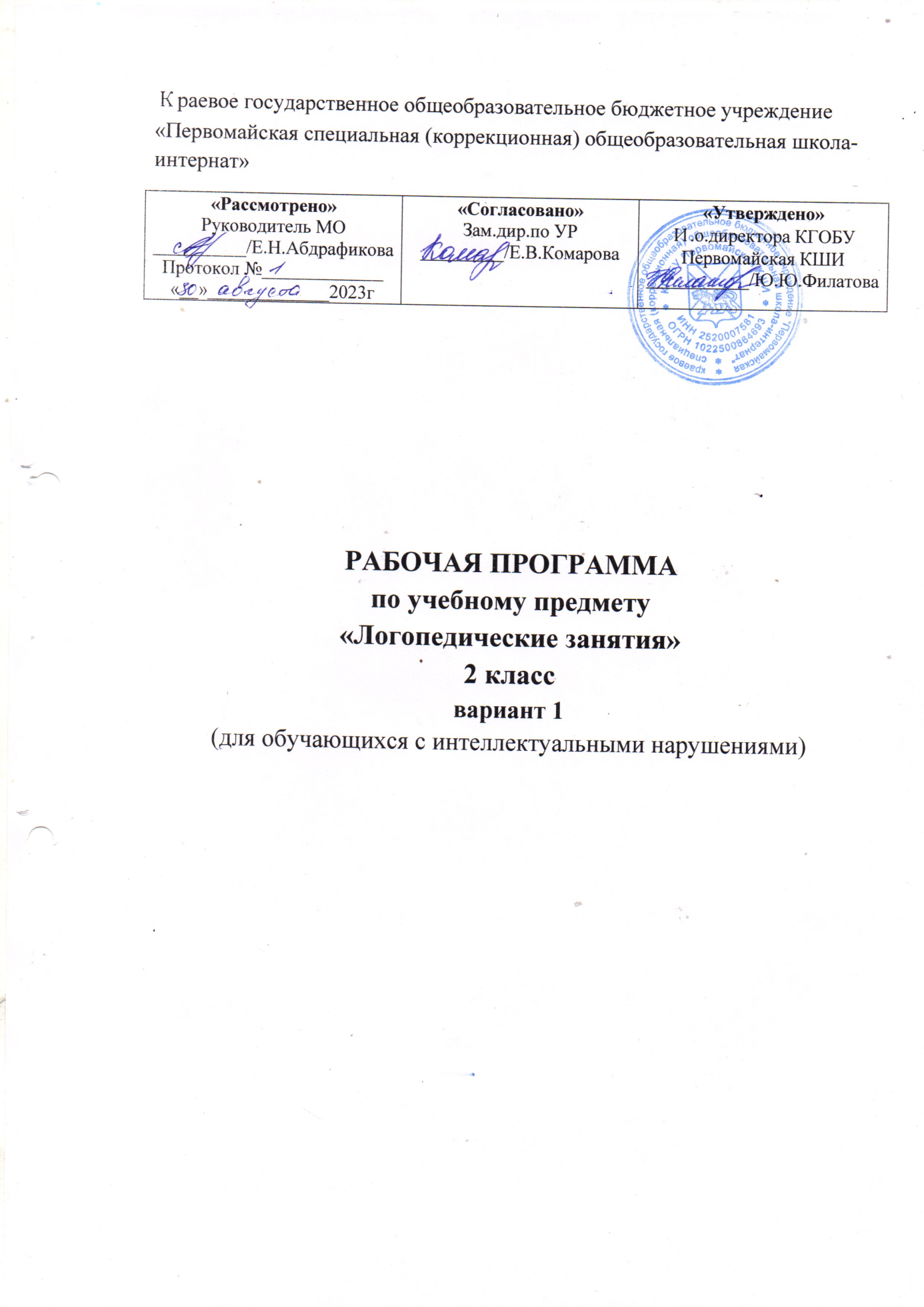 ПОЯСНИТЕЛЬНАЯ ЗАПИСКАРабочая программа по коррекционному курсу «Логопедические занятия» (далее Коррекционный курс) составлена на основе Федеральной адаптированной основной общеобразовательной программы обучающихся с умственной отсталостью (интеллектуальными нарушениями) далее ФАООП УО (вариант 1), утвержденной приказом Министерства просвещения России от 24.11.2022г. № 1026 ФАООП УО (вариант 1) адресована обучающимся с легкой умственной отсталостью (интеллектуальными нарушениями) с учетом реализации их особых общеобразовательных потребностей, а также индивидуальных особенностей и возможностей.Коррекционный курс относится к коррекционно-развивающей области «коррекционные занятия и ритмика» и являются обязательной частью учебного плана. В соответствии с учебным планом рабочая программа по коррекционному курсу «Логопедические занятия» во 2 классе рассчитана на 102 час (34 учебные недели) и составляет 2 часа в неделю в форме групповых занятий; 1 час в неделю отводится на индивидуальные коррекционные занятия (по отдельному плану) – 3 часа в неделю:9 часов – на обследование (с 01сентября по 15 сентября – 6 часов, с 25 мая по 30 мая - 3 часа).62 часа – на коррекционные групповые  логопедические занятия.	Рабочая программа по коррекционному курсу «Логопедические занятия» во 2 классе определяет следующую цель и задачи:Цель коррекционного курса - предупреждение, профилактика, коррекция дисграфии и дислексии различной этиологии; обеспечение речевой практики в рамках изучаемых правил, по предмету «Русский язык». Задачи коррекционного курса:повышать уровень речевого и общего психического развития обучающихся;осуществлять профилактику специфических и сопутствующих (графических, орфографических) ошибок; закреплять практические навыки правильного использования языковых средств в речевой деятельности;расширять и обогащать опыт коммуникации обучающихся в ближнем и дальнем окружении; вырабатывать навыки правильного, сознательного чтения и аккуратного, разборчивого, грамотного письма;обеспечивать условия для коррекции нарушений устной речи, профилактики и коррекции дислексии, дисграфии и дизорфографии.Программа построена на основе учебника для общеобразовательных организаций, реализующих адаптированные основные общеобразовательные программы, авторы Э. В. Якубовская, Я.В. Коршунов. Русский язык. 2 класс.– М.: «Просвещение», 2022 г.СОДЕРЖАНИЕ ОБУЧЕНИЯОбучение на логопедических занятиях тесно связано с другими учебными предметами, жизнью, готовит обучающихся к усвоению речевых норм, учит использованию их в различных ситуациях. Рабочая программа с одной стороны, представляет собой платформу для успешного усвоения и правильного применения обучающимися грамматических правил, а с другой стороны - закрепление учебного материала.Программа предусматривает работу над восполнением пробелов в развитии психологических предпосылок к полноценному овладению чтением и письмом, нормализацию звуковой стороны речи и дальнейшее совершенствование лексико-грамматических средств языка (уточнение и расширение словаря, свободное, активное и адекватное использование его в целях устного общения, развитие и совершенствование грамматического строя речи), на отработку навыков чтения и письма, формирование умений и навыков устного связного высказывания и в дальнейшем, на их основе, – предпосылок к развитию умений и навыков составления развёрнутых письменных текстов. Данная программа построена по цикличному принципу и предполагает повторение тем в каждом классе, на более высоком уровне, усложняется речевой материал, формы звукового анализа и синтеза, лексические темы. Обучение основано на принципе системно - деятельностного подхода с учетом междисциплинарного комплексного подхода, жизненными компетенциями, поэтапного формирования умственных действий. 	Логопедическая коррекция осуществляется при использовании различных методов: практические – упражнения, игры, моделирование, инсценировки; наглядные – наблюдения, работа с картинками, аудио- и видеоматериалами; словесные – беседа, рассказ, пояснение, объяснение, педагогическая оценка. Репродуктивные методы эффективны в развитии имитационной способности обучающихся, формирования навыков четкого произношения, при восприятии речевых образцов, особенно в контексте интересных для ребенка видов деятельности. Продуктивные методы используются при построении высказываний, различных видов рассказа, пересказа и выполнения творческих заданий.Количество часов, указанных в программе, примерное и может варьироваться в зависимости от речевого дефекта и темпа усвоения программного материала обучающимися. В структуру занятия могут входить: упражнения для развития артикуляционной моторики; упражнения для развития общей координации движений и мелкой моторики пальцев рук; дыхательная гимнастика; коррекция произношения, автоматизация и дифференциация звуков; формирование фонематических процессов; работа со словами, звуко-слоговой анализ слов; работа над предложением, текстом; обогащение и активизация словарного запаса.Специфическим и очень важным структурным компонентом логопедических занятий является уточнение артикуляции изучаемых звуков, самоконтроль звукопроизношения (гласных, согласных).Содержание разделовПЛАНИРУЕМЫЕ РЕЗУЛЬТАТЫЛичностные:принятие и освоение социальной роли обучающегося,формирование  представления о смысле учения в школе, положительного отношения к логопедическим занятиям;умение входить и выходить из учебного помещения со звонком, используя в распространенной фразе свои намерения;ориентировка в пространстве класса, употребляя словарь наречий пространственного значения;развитие навыков сотрудничества с взрослыми и сверстниками в процессе выполнения совместной учебной деятельности;развитие умения слушать указания и инструкции учителя-логопеда, понимать заданный вопрос, в соответствии с ним строить ответ в устной форме; развитие умения слушать собеседника и понимать речь других;умение  производить элементарную самооценку результатов выполненной практической деятельности на основе соотнесения с образцом выполнения.Предметные:		Минимальный уровень:четко произносить автоматизированные звуки русского языка в речевом потоке;называть отличия гласных и согласных звуков; правильно обозначать звуки буквами;производить звуко-слоговой анализ и синтез слова;дифференцировать звуки, имеющие тонкие акустико-артикуляционные отличия, правильно обозначать их на письме;анализировать слова по звуковому составу, различать звуки гласные и согласные, твердые и мягкие на слух, в произношении, написании;списывать по слогам с рукописного и печатного текста;писать под диктовку слова;составлять предложение по образцу;участвовать в беседе, в понятной форме для слушателей отвечать на вопросы и задавать их.Достаточный уровень:знать название букв алфавита, признаки гласных и согласных звуков. Роль звуков в различении слов. Правильно произносить слова различной звуко-слоговой структуры, знать правила орфоэпии (на материале изученных слов);делить слова на слоги, выделять ударный слог, переносить слова по слогам;различать твердые и мягкие согласные. Обозначать на письме мягкость согласных гласными второго ряда и мягким знаком;распознавать звонкие и глухие согласные, правильно обозначать их буквами в сильныхпозициях, знать правило проверки звонких согласных на конце слова;правильно употреблять разделительный мягкий знак в словах;определять количество слов в предложении на слух, место слова;составлять предложения с заданным количеством слов; выделять предложения из речи и текста;правильно употреблять предлоги;списывать по слогам с рукописного и печатного текста;писать под диктовку слова, написание которых не расходится с произношением, простые по структуре предложения, текст после предварительного анализа;связно высказываться по предложенному плану в виде вопросов (3-4 пункта).Система оценки достижений Оценка личностных результатов предполагает, прежде всего, оценку продвижения обучающегося в овладении социальными (жизненными) компетенциями, может быть представлена в условных единицах:0 баллов - нет фиксируемой динамики; 1 балл - минимальная динамика; 2 балла - удовлетворительная динамика; 3 балла - значительная динамика. В соответствии с требованиями ФГОС к  адаптированной основной общеобразовательной программе для обучающихся с умственной отсталостью (интеллектуальными нарушениями) результативность обучения может оцениваться только строго индивидуально с учетом особенностей психофизического развития и особых образовательных потребностей каждого обучающегося.Система оценивания является безотметочной, в то же время учитель-логопед постоянно отслеживает и контролирует достижения обучающегося, используя иные способы фиксации и формализации оценки, которые способствуют созданию ситуации успешности обучения для каждого.Текущий контроль осуществляется в форме устного опроса  (индивидуального, фронтального), письменных работ, тестирования (с конца 2-го триместра 2 класса). Итоговые работы могут состоять из списывания, диктанта. Учитель-логопед анализирует специфические ошибки и строит дальнейшую коррекционную работу с учетом частотности допускаемых ошибок. Заполняется речевая карта обучающегося,  карта результатов мониторинга. Проводится мониторинг состояния устной и письменной речи: первичное (на начало года); итоговое (конец года).В основу организации процедуры логопедического мониторинга устной речи обучающихся положена методика Т. А. Фотековой.Для каждой серии всех методик разработаны собственные критерии оценки. Общим правилом при оценивании заданий всех серий является учет степени успешности выполнения с помощью градаций (оценок в баллах). Эти градации отражают четкость и правильность выполнения, характер и тяжесть допускаемых ошибок, вид и количество использованной помощи, что дает возможность получения более дифференцированного результата. Процентное выражение качества выполнения методики соотносится затем с одним из уровней успешности. Предлагается 4 уровня успешности: высокий – 100 - 80%; выше среднего – 79,9 -65%; средний – 64,9 - 45%; низкий – 44,9% и ниже. На основе полученных значений вычерчивается индивидуальный речевой профиль, отражающий как наиболее несформированные, так и наиболее сохранные компоненты речевой системы ребенка и позволяющий отследить динамику его речевого развития.ТЕМАТИЧЕСКОЕ ПЛАНИРОВАНИЕ№п/пНазвание разделаКоличествочасовКонтрольныеработы1Обследование устной и письменной речи922.Звуки и буквы5-3.Звуко-буквенный анализ5-4.Ударение35.Слоговой состав слова4-6.Согласные звуки6-7.Работа над словом9-8.Работа над предложением21-9.Предлоги8-Итого:Итого:712№ТемаКол-во
часовПредметное содержаниеДифференциация видов деятельности  обучающихсяДифференциация видов деятельности  обучающихся№ТемаКол-во
часовПредметное содержаниеМинимальный уровеньДостаточный уровеньОбследование устной и письменной речи – 6 часовОбследование устной и письменной речи – 6 часовОбследование устной и письменной речи – 6 часовОбследование устной и письменной речи – 6 часовОбследование устной и письменной речи – 6 часовОбследование устной и письменной речи – 6 часов1.Обследование звукопроизносительной стороны речи1Выявление умения ребенка произносить тот иной звук изолированно, в слове, в предложении. Придумывание короткой фразы с заданным словомПроизносят звуки, слова (где звук находится в разных позициях). Подбирает картинки на заданный звук с помощью учителя – логопедаПроизносят звуки, слова (где звук находится в разных позициях), предложения. Придумывает короткие фразы с заданным словом. Подбирает картинки на заданный звук2.Обследование экспрессивной и импрессивной стороны речи1Понимание обращенной речи.Выполнение предъявляемых на слух словесных инструкций различной сложностиОтвечают на вопросы учителя-логопеда.Умеют воспроизводить слоговые цепочки, слова, словосочетания, предложения сопряженно и отраженно.Составляют фразы по предметным картинкам с помощью учителя-логопедаОтвечают на вопросы учителя-логопеда.Произносят звуки, слоги, слова и фразы.Умеют воспроизводить слоговые цепочки, слова, словосочетания, предложения. Понимают смысл различных логико-грамматических конструкций, грамматических связей согласования, управления.Составляют фразы по сюжетным картинкам3.Обследование связной речи, словарного запаса 1Выявление степени сформированности развернутого самостоятельного высказыванияВосстанавливают последовательность сюжета с опорой на инструкцию. Составляют фразы по сюжетным картинкам с помощью учителя-логопедаВосстанавливают последовательность сюжета. Составляют фразы по сюжетным картинкам4..Обследование грамматического строя речи, слоговой структуры слова1Выявление правильности построения грамматической структуры предложения; использования падежных форм существительных; правильное употребление рода различных частей речи; форм ед. и  мн. числа.Произнесение звуков в слове, определения их количества и последовательностьУмеют воспроизводить слоговые цепочки, слова, словосочетания, предложения сопряженно и отраженноУмеют воспроизводить слоговые цепочки, слова, словосочетания, предложения. Понимают смысл различных логико-грамматических конструкций, грамматических связей согласования, управления5.Обследование навыка чтения1Чтение слов, предложений, простых текстов.Ответы на вопросы учителя-логопеда.Пересказ прочитанного (прослушанного) текстаЧитают слоги и слова.Отвечают на вопросы с опорой на картинкуЧитают доступный текст правильно, по слогам, сознательно, соблюдая паузы на знаках препинания6.Обследование навыка письма1Написание диктантаСписывают с печатного шрифта доступный текстУмеют писать под диктовку текстЗвуки и буквы - 5 часовЗвуки и буквы - 5 часовЗвуки и буквы - 5 часовЗвуки и буквы - 5 часовЗвуки и буквы - 5 часовЗвуки и буквы - 5 часов7.Звук. Звуковой состав слова1Уточнение представлений о существенных признаках звуков.Развитие фонематического восприятияУмеют называть органы артикуляции,  которые участвуют в образовании звуков с опорой на профили артикуляцииЗнают способы образования различных звуков.Умеют называть органы артикуляции,  которые участвуют в образовании звуков.Умеют определять количество и порядок звуков в слове8.Звуки и буквы.Гласные и согласные1Различение гласных и согласных звуков и букв.Знакомство с артикуляцией звуков  и способами их образованияУмеют на слух различать гласные и согласные звуки в односложных и двусложных словах.Обозначают звуки  цветовыми сигнальными карточками.Составляют звуковую схему слов с помощью учителя-логопедаЗнают и различают, что такое гласные и согласные звуки.Умеют выявлять особенности звуков при произношении.Умеют изображать с помощью условных символов гласные и согласные звуки.Умеют находить заданную гласную и согласную  букву из ряда букв.Умеют подбирать слова на гласные и согласные звуки9.Гласные и согласные.Звуки и буквы.Тренировочные упражнения1Различение гласных и согласных звуков и букв.Дифференциация условных обозначений звуковУмеют на слух различать гласные и согласные звуки в односложных и двусложных словах.Обозначают звуки  цветовыми сигнальными карточками.Составляют звуковую схему слов с помощью учителя-логопедаЗнают и различают, что такое гласные и согласные звуки.Умеют выявлять особенности звуков при произношении.Умеют изображать с помощью условных символов гласные и согласные звуки.Умеют находить заданную гласную и согласную  букву из ряда букв.Умеют подбирать слова на гласные и согласные звуки10.Выделение гласных 1 ряда из слогов и слов1Выделение гласных звуков первого ряда на слух.Развитие умения слышать заданный звук в ряду других звуков.Определение наличия/отсутствия звука в слове на слух.Запись буквы, соответствующей гласному звукуУмеют выделять начальную гласную в ударной позиции из слов и записывать соответствующую букву.Определяют наличие/отсутствие звука в слове на слух с помощью учителя-логопедаУмеют по артикуляции учителя-логопеда произносить соответствующие гласные звуки.Умеют выделять начальную гласную из слов и записывать соответствующую букву.  Определяют наличие/отсутствие звука в слове на слух.Умеют называть гласный звук в односложных словах11.Гласные 2 ряда1Образование гласных звуков второго ряда.Выделение гласных звуков и соответствующих букв в слогах и словах и их записьЗнают и называют гласные звуки второго ряда.Выделяют начальный гласный звук из словЗнают и называют гласные звуки второго ряда.Выделяют гласные звуки  второго ряда из слов, показывают и записывают соответствующую буквуЗвуко - буквенный анализ слов -5 часовЗвуко - буквенный анализ слов -5 часовЗвуко - буквенный анализ слов -5 часовЗвуко - буквенный анализ слов -5 часовЗвуко - буквенный анализ слов -5 часовЗвуко - буквенный анализ слов -5 часов12.Упражнения на выделение заданного звука1Нахождение заданных звуков в слогах и словах.Сравнение согласных звуков по твердости, мягкости; гласных звуков первого и второго ряда.Развитие фонематического слуха и восприятияУмеют выделять заданный учителем-логопедом звук в слогах и словах в разных позициях (начало, середина, конец) словаУмеют выделять заданный учителем-логопедом звук в слогах и словах в разных позициях (начало, середина, конец) слова.Умеют различать и обозначать с помощью условных символов гласные и  согласные звуки13.Звуковой анализ односложных слов1Определение количества и порядка звуков и букв в односложных словах.Развитие фонематического слуха и восприятияУмеют анализировать звуковой состав слов.Умеют называть и записывать недостающую букву в слове с помощью учителя-логопеда.Умеют составлять слова из букв разрезной азбукиУмеют анализировать звуковой состав слов.Умеют называть и записывать недостающую букву в слове.Умеют образовывать слова из предложенных звуков и букв.Умеют составлять слова из букв разрезной азбуки.Умеют сравнивать по смыслу и звучанию слова, отличающиеся одним звуком.Умеют подбирать слова к заданным схемам и записывать их14.Звуковой анализ двусложных слов с прямыми слогами1Определение количества и порядка звуков и букв в двусложных словах с прямыми слогами.Развитие фонематического слуха и восприятияУмеют анализировать звуковой состав слов.Умеют называть и записывать недостающую букву в слове с помощью учителя-логопеда.Умеют составлять слова из букв разрезной азбукиУмеют анализировать звуковой состав слов.Умеют называть и записывать недостающую букву в слове.Умеют образовывать слова из предложенных звуков и букв.Умеют составлять слова из букв разрезной азбуки.Умеют сравнивать по смыслу и звучанию слова, отличающиеся одним звуком.Умеют подбирать слова к заданным схемам и записывать их15.Звуковой анализ двусложных слов с обратными  слогами1Определение количества и порядка звуков и букв в двухсложных словах слов с обратными слогами.Развитие фонематического слуха и восприятия.Умеют анализировать звуковой состав слов.Умеют называть и записывать недостающую букву в слове с помощью учителя-логопеда.Умеют составлять слова из букв разрезной азбукиУмеют анализировать звуковой состав слов.Умеют называть и записывать недостающую букву в слове.Умеют образовывать слова из предложенных звуков и букв.Умеют составлять слова из букв разрезной азбуки.Умеют сравнивать по смыслу и звучанию слова, отличающиеся одним звуком.Умеют подбирать слова к заданным схемам и записывать их16.Звуковой анализ двусложных слов в слогах со стечением согласных1Определение количества и порядка звуков и букв в двухсложных словах в слогах со стечением согласных.Развитие фонематического слуха и восприятияУмеют анализировать звуковой состав слов.Умеют называть и записывать недостающую букву в слове с помощью учителя-логопеда.Умеют составлять слова из букв разрезной азбукиУмеют анализировать звуковой состав слов.Умеют называть и записывать недостающую букву в слове.Умеют образовывать слова из предложенных звуков и букв.Умеют составлять слова из букв разрезной азбуки.Умеют сравнивать по смыслу и звучанию слова, отличающиеся одним звуком.Умеют подбирать слова к заданным схемам и записывать ихУдарение – 3 часаУдарение – 3 часаУдарение – 3 часаУдарение – 3 часаУдарение – 3 часаУдарение – 3 часа17.Ударение1Знакомство со значением ударения в речи.Развитие умения правильно ставить ударение в словах.Чтение слов парамиУмеют отхлопывать ритмический рисунок слова.Умеют воспроизводить ритм слова с выделением ударного гласного путём отстукивания, отхлопывания   с помощью учителя-логопедаУмеют отхлопывать ритмический рисунок слова.Умеют воспроизводить ритм слова с выделением ударного гласного путём отстукивания, отхлопывания.Умеют слышать ударный гласный звук в слове.Умеют понимать значение слова, когда ударение перемещается18.Выделение ударного слога1Определение ударного слога.Использование ритмического рисунка для определения ударного слогаУмеют отхлопывать ритмический рисунок слова.Умеют воспроизводить ритм слова с выделением ударного гласного путём отстукивания, отхлопывания   с помощью учителя-логопедаУмеют отхлопывать ритмический рисунок слова.Умеют воспроизводить ритм слова с выделением ударного гласного путём отстукивания, отхлопывания.Умеют слышать ударный гласный звук в слове.Умеют понимать значение слова, когда ударение перемещается19.Выделение ударной гласной1Выделение ударной гласной в слове.Наблюдение за перемещением ударения в группах однокоренных словУмеют отхлопывать ритмический рисунок слова.Умеют воспроизводить ритм слова с выделением ударного гласного путём отстукивания, отхлопывания   с помощью учителя-логопедаУмеют отхлопывать ритмический рисунок слова.Умеют воспроизводить ритм слова с выделением ударного гласного путём отстукивания, отхлопывания.Умеют слышать ударный гласный звук в слове.Умеют понимать значение слова, когда ударение перемещаетсяСлоговой состав  слова – 4 часаСлоговой состав  слова – 4 часаСлоговой состав  слова – 4 часаСлоговой состав  слова – 4 часаСлоговой состав  слова – 4 часаСлоговой состав  слова – 4 часа20.Слоговой состав слова:деление на слоги двухсложных слов1Закрепление представлений о слоге как части слова.Деление двусложных слов на слогиУмеют делить слова на слоги с помощью ритмической опоры.Умеют составлять слова из слогов с помощью учителя - логопедаУмеют делить слова на слоги.Умеют составлять из слогов слова.Умеют определять количество слогов в слове.Умеют выделять первый, второй, третий слог из слова21.Слоговой состав слова:деление на слоги трехсложных слов1Закрепление представлений о слоге как части слова.Деление трехсложных слов на слогиУмеют делить слова на слоги с помощью ритмической опоры.Умеют составлять слова из слогов с помощью учителя - логопедаУмеют делить слова на слоги.Умеют составлять из слогов слова.Умеют определять количество слогов в слове.Умеют выделять первый, второй, третий слог из слова22.Слогообразующая роль гласных1Закрепление понятия о слоге.Выделение гласных в словахУмеют выделять голосом гласные звуки из слогов и словУмеют выделять гласные звуки из слогов и соотносить с их количеством 23.Слоговой состав слова.Составление слов из слогов.Определение порядка слогов в слове1Составление слов из слогов.Деление слов на слоги.Определение количества слогов  в слове.Расширение словарного запасаУмеют составлять слова из слогов с помощью учителя - логопеда.Умеют подбирать слова по заданному первому слогуУмеют составлять слова из слогов.Умеют подбирать слова с заданным количеством слогов.Умеют подбирать слова по заданному слогуСогласные звуки – 6 часовСогласные звуки – 6 часовСогласные звуки – 6 часовСогласные звуки – 6 часовСогласные звуки – 6 часовСогласные звуки – 6 часов24.Твердые и мягкие согласные звуки1Различение звучания твердых и мягких согласных звуков. Обозначение твердых и мягких согласных с помощью сигнальных карточек (синего, зеленого цвета)Умеют различать твердое и мягкое звучание согласных звуков.Умеют называть согласный звук, который звучит мягко или твердо с помощью учителя-логопедаУмеют различать твердое и мягкое звучание согласных звуков.Умеют называть согласный звук, который звучит мягко или твердо.Умеют использовать сигнальные карточки для условного обозначения твердых и мягких согласных звуков (синий, зеленый цвет)25.Мягкий согласный  звук в конце слов (с помощью Ь знака) 1Обобщение знаний об обозначении мягкости согласных звуков на письме буквой «мягкий знак» в конце слова.Упражнения в различении твердых и мягких согласных звуков в словахУмеют дифференцировать твердые и мягкие согласные звуки.Используют знания на практике произношения и правописания (в том числе нормы правописания мягкого знака в конце и в середине слова с помощью учителя-логопедаУмеют дифференцировать твердые и мягкие согласные звуки.Умеют обозначать мягкость согласного звука на письме (в конце и середине слова с помощью буквы «ь» мягкий знак);правильно писать слова с мягким знаком в конце и в середине слова26.Мягкий согласный звук в середине слова (с помощь Ь знака)1Обобщение знаний об обозначении мягкости согласных звуков на письме буквой «мягкий знак» в середине слова.Упражнения в различении твердых и мягких согласных звуковУмеют дифференцировать твердые и мягкие согласные звуки.Используют знания на практике произношения и правописания (в том числе нормы правописания мягкого знака в конце и в середине слова с помощью учителя-логопедаУмеют дифференцировать твердые и мягкие согласные звуки.Умеют обозначать мягкость согласного звука на письме (в конце и середине слова с помощью буквы «ь» мягкий знак);правильно писать слова с мягким знаком в конце и в середине слова27.Обозначение мягкости согласных звуков при помощи гласных 2 ряда1Обобщение знаний об обозначении мягкости согласных звуков на письме гласными буквами второго рядаУмеют выделять мягкие согласные звуки перед гласным второго ряда.Умеют называть согласный звук, который звучит мягко при помощи учителя-логопедаУмеют выделять  мягкие согласные звуки перед гласным второго ряда.Умеют называть согласный, который звучит мягко.Умеют обозначать на письме мягкость согласного звука с помощью гласных звуков второго ряда28.Буквы Ё, Е, Ю, Я.Звуко-буквенный  анализ слов1Выделение йотированных букв в словах.Развитие фонематического слуха и восприятияУмеют выделять и правильно  писать йотированные гласные в начале словаУмеют выделять и правильно писать йотированные гласные в словах.Умеют называть йотированный гласный, который смягчает согласный звук29.Тренировочные упражнения в определении твердых и мягких согласных на письме в различных  вариантах1Правильное произнесение и запись слов с йотированными гласными и мягким знаком.Развитие фонематического слуха и восприятияУмеют дифференцировать твердые и мягкие согласные на слух.Умеют правильно писать слова с йотированными буквами и мягким знаком с помощью учителя-логопедаУмеют дифференцировать твердые и мягкие согласные звуки на слух.Умеют правильно писать слова с  буквами, обозначающими  йотированные гласные звуки и мягким знакомРабота над словом – 10 часовРабота над словом – 10 часовРабота над словом – 10 часовРабота над словом – 10 часовРабота над словом – 10 часовРабота над словом – 10 часов30.Слово, как часть предложения, его лексическое значение1Знакомство со словом, как структурной единицей предложения.Развитие речи и кругозора обучающихся.Практическое усвоение слов, обозначающих живые и неживые предметы.Усвоение понятия «слово» как части предложения, его лексического значения.Развитие умения графически изображать слова, обозначающие предметы.Развитие зрительного внимания и памятиУмеют называть слова, определять их лексическое значение с помощью учителя-логопеда.Различают слова, обозначающие живые и неживые предметы, используя помощь учителя-логопедаИмеют представление о «слове» как части предложения, его лексическом значении. Знают и понимают  слова, обозначающие живые и неживые предметы.Умеют изображать слова графически. Усваивают слова, обозначающие «живые» и «неживые» предметы.Умеют изображать слова графически31.Слово. Закрепление понятия1Усвоение понятия «слово» как части предложения, его лексического значения.Развитие умения графически изображать слова, обозначающие предметы.Развитие зрительного внимания и памяти32.Слова, обозначающие предмет1Формирование умения различать предмет и слово, как название этого предмета.Соотнесение вопросов  кто? что? и слов, обозначающих название предмета.Развитие зрительного внимания и памятиУмеют классифицировать и называть с помощью учителя-логопеда слова, обозначающие предметы, ставить к словам  правильный вопросИмеют представление о словах, обозначающих предметы.Умеют ставить правильный вопрос к словам, обозначающим «живые» и «неживые» предметы.Умеют выделять слова, обозначающие предметы, среди других слов и изображать графически33.Слова, обозначающие предмет.Упражнения в классификации слов1Формирование умения классифицировать слова и ставить к ним вопросы.Уточнение представления о словах, обозначающих предметы.Развитие слухового внимания и памятиУмеют классифицировать и называть с помощью учителя-логопеда слова, обозначающие предметы, ставить к словам  правильный вопросИмеют представление о словах, обозначающих предметы.Умеют ставить правильный вопрос к словам, обозначающим «живые» и «неживые» предметы.Умеют выделять слова, обозначающие предметы, среди других слов и изображать графически34.Слова, обозначающие предмет.Распознавание слов, отвечающих на вопросы кто? что?1Формирование умения отличать слова, отвечающие на вопрос «кто?» от слов, отвечающих на вопрос «что?»  с опорой на их значение.Развитие слухового внимания и памятиУмеют классифицировать и называть с помощью учителя-логопеда слова, обозначающие предметы, ставить к словам  правильный вопросИмеют представление о словах, обозначающих предметы.Умеют ставить правильный вопрос к словам, обозначающим «живые» и «неживые» предметы.Умеют выделять слова, обозначающие предметы, среди других слов и изображать графически35.Слова, обозначающие действие предмета1Знакомство со словами, отвечающими на вопрос «что делает?» и обозначающими действие предмета.Сопоставление вопроса, на который отвечает слово, с его значениемНазывают с помощью учителя-логопеда слова, обозначающие действие предмета и ставят к ним правильный вопрос.Составляют предложение с опорой на картинку, используя слова-предметы и слова-действияВыделяют слова, обозначающие действие предмета и ставят к ним вопрос. Умеют изображать слова графически.Умеют подбирать слова, отвечающие на вопросы: «что делает?», «что делать?».Составляют предложение, используя слова-предметы и слова-действия36.Слова, обозначающие действие предмета.Закрепление знаний о словах, отвечающих на вопросы: что делает? Что делать?1Развитие правильного представленияо связи между вопросом, на который отвечает слово, и его значением.Подбор слов, отвечающих на вопросы: «что делает?», «что делать?».Развитие слухового внимания и памятиНазывают с помощью учителя-логопеда слова, обозначающие действие предмета и ставят к ним правильный вопрос.Составляют предложение с опорой на картинку, используя слова-предметы и слова-действияВыделяют слова, обозначающие действие предмета и ставят к ним вопрос. Умеют изображать слова графически.Умеют подбирать слова, отвечающие на вопросы: «что делает?», «что делать?».Составляют предложение, используя слова-предметы и слова-действия37.Простое двусоставное нераспространенное предложение – тренировочные упражнения в различении слов, обозначающих предметы и действия предметов1Составление предложения, состоящего из слов, обозначающих предметы и действия предметов.Наблюдение за связью слов в предложенииНазывают с помощью учителя-логопеда слова, обозначающие действие предмета и ставят к ним правильный вопрос.Составляют предложение с опорой на картинку, используя слова-предметы и слова-действияВыделяют слова, обозначающие действие предмета и ставят к ним вопрос. Умеют изображать слова графически.Умеют подбирать слова, отвечающие на вопросы: «что делает?», «что делать?».Составляют предложение, используя слова-предметы и слова-действия38.Слова, обозначающие признаки предметов1Формирование представления о роли в нашем языке слов, обозначающих признаки предметов.Формирование  умения ставить к слову вопрос.Развитие слухового внимания и памятиНазывают с помощью учителя-логопеда слова, обозначающие признак предмета, и ставят к ним правильный вопросУсваивают понятие о словах, обозначающих признаки предмета, умеют правильно изменять слова по родам; изображают слова графически39.Тренировочные упражнения для закрепления понятий о словах, обозначающих предмет, действие предмета, признак предмета1Развитие умения распознавать слова, обозначающие предмет, действие предмета, признак предмета на материале предлагаемых упражнений.Развитие слухового внимания и памятиУмеют распознавать слова, обозначающие предмет, признак предмета и действие предмета с помощью учителя-логопедаУмеют находить слова, обозначающие предмет, действие предмета и признак предмета и различать ихРабота над предложением – 21 часРабота над предложением – 21 часРабота над предложением – 21 часРабота над предложением – 21 часРабота над предложением – 21 часРабота над предложением – 21 час40.Уточнение и закрепление понятия "предложение"1Знакомство с предложением, как основной единицей речи, отражающей законченную мысль.Развитие кругозора и речиС помощью учителя-логопеда составляют  простое нераспространенное предложение с опорой на картинкуУмеют определять синтаксическую основу предложения.Составляют простое нераспространенное предложение, следятза правильностью произнесения фразы41.Упражнение в составлении простых предложений1Составление предложений.Различение понятия «слово-предложение».Правильное согласование глагола с именем существительнымС помощью учителя-логопеда составляют  простое нераспространенное предложение с опорой на картинкуУмеют определять синтаксическую основу предложения.Составляют простое нераспространенное предложение, следятза правильностью произнесения фразы42.Интонационное оформление предложений1Слушание, чувствование и понимание интонационной законченности предложения.Развитие слухового восприятияУмеют произносить простые предложения, делая остановку в конце предложения. По образцу учителя-логопеда правильно произносят предложения по цели высказыванияУмеют слышать, чувствовать,понимать интонационную законченность предложения по цели высказывания,правильно передавать тембровую окраску предложения в соответствии с заданием учителя-логопеда, опираясь на слуховое восприятие43.Интонационное оформление предложений.Тренировочные упражнения1Закрепление понятия об интонационной законченности предложения, навыка составления схемы предложения, опираясь на слуховое восприятиеУмеют произносить простые предложения, делая остановку в конце предложения. По образцу учителя-логопеда правильно произносят предложения по цели высказыванияУмеют слышать, чувствовать,понимать интонационную законченность предложения по цели высказывания,правильно передавать тембровую окраску предложения в соответствии с заданием учителя-логопеда, опираясь на слуховое восприятие44.Предложение. Первичное понимание о видах предложения по цели высказывания1Понимание видов предложения по цели высказывания.Знакомство с функцией предложения.Развитие слухового восприятияУмеют произносить простые предложения, делая остановку в конце предложения. По образцу учителя-логопеда правильно произносят предложения по цели высказыванияУмеют слышать, чувствовать,понимать интонационную законченность предложения по цели высказывания,правильно передавать тембровую окраску предложения в соответствии с заданием учителя-логопеда, опираясь на слуховое восприятие45.Развитие умения составлять предложения из 3 слов, знакомство с главными членами предложения1Составление предложений.Знакомство с главными членами предложения.Установление связи слов в предложении по наводящим вопросамСоставляют с помощью учителя-логопеда предложения из 3-х слов:- из слов, данных в начальной форме;-по картинке с использованием опорных слов.Умеют ставить к каждому слову в предложении вопрос, используя помощь педагогаУмеют самостоятельно составлять предложения из 3-х слов:- из слов, данных в начальной форме;-по картинке с использованием опорных слов; ставят к каждому слову в предложении вопрос. Умеют составлять графические схемы простого предложения46.Развитие умения составлять  предложения из слов, данных в начальной форме1Составление предложений из слов, данных в начальной форме.Произношение предложений с различной интонацией.Развитие слухового восприятияСоставляют с помощью учителя-логопеда предложения из 3-х слов:- из слов, данных в начальной форме;-по картинке с использованием опорных слов.Умеют ставить к каждому слову в предложении вопрос, используя помощь педагогаУмеют самостоятельно составлять предложения из 3-х слов:- из слов, данных в начальной форме;-по картинке с использованием опорных слов; ставят к каждому слову в предложении вопрос. Умеют составлять графические схемы простого предложения47.Развитие умения составлять предложения по картинке с использованием опорных слов1Составление предложений по сюжетной картинке.Упражнения в грамматическом оформлении предложенийСоставляют с помощью учителя-логопеда предложения из 3-х слов:- из слов, данных в начальной форме;-по картинке с использованием опорных слов.Умеют ставить к каждому слову в предложении вопрос, используя помощь педагогаУмеют самостоятельно составлять предложения из 3-х слов:- из слов, данных в начальной форме;-по картинке с использованием опорных слов; ставят к каждому слову в предложении вопрос. Умеют составлять графические схемы простого предложения48.Грамматическое оформление предложения и его распространение1Согласование различных частей речи (имени существительного с глаголом в роде и числе; имени существительного  с именем прилагательным в роде, числе и падеже)Согласовывают с помощью наглядности слова-предметы со словами действиями. Умеют закончить предложения по образцу учителя-логопеда.Составляют предложение из 2-х слов  с опорой на картинкуУмеют правильно согласовывать различные части речи, вставлять подходящее по смыслу слово.Распространяют предложения в следующей последовательности: кто? что?  что делает?Составляют самостоятельно предложения с опорой (без опоры) на картинку из 2-х слов и распространяют его49.Согласование глагола с именем существительным в роде и числе1Согласование слов в предложении с данными словами в различных формах.Составление предложений со словами, данными в начальной форме. Укрепление речевого вниманияСогласовывают с помощью наглядности слова-предметы со словами действиями. Умеют закончить предложения по образцу учителя-логопеда.Составляют предложение из 2-х слов  с опорой на картинкуУмеют правильно согласовывать различные части речи, вставлять подходящее по смыслу слово.Распространяют предложения в следующей последовательности: кто? что?  что делает?Составляют самостоятельно предложения с опорой (без опоры) на картинку из 2-х слов и распространяют его50.Управление. Винительный падеж1Развитие умения дополнять  предложения по вопросам учителя-логопеда.Развитие умения отвечать на вопросы полным предложением с соблюдением правильного использования предложно-падежных конструкций.Дополнение предложений, подходящими по смыслу словами.Воспитание чувства языка.Развитие слухового вниманияУмеют заканчивать словосочетание, отвечая на вопрос учителя-логопеда.Вставляют по смыслу слова в предложениях с опорой на картинкуУмеют заканчивать предложения по вопросам учителя-логопеда. Умеют дополнять предложения подходящими по смыслу словами в нужном падеже. Составляют предложения из данных слов. Находят в тексте ошибки и исправляют их51.Управление. Винительный падеж.Тренировочные упражнения1Упражнения в составлении предложений из данных слов. Дополнение словосочетаний и предложений по вопросам и картинкам.Воспитание чувства языка. Развитие слухового вниманияУмеют заканчивать словосочетание, отвечая на вопрос учителя-логопеда.Вставляют по смыслу слова в предложениях с опорой на картинкуУмеют заканчивать предложения по вопросам учителя-логопеда. Умеют дополнять предложения подходящими по смыслу словами в нужном падеже. Составляют предложения из данных слов. Находят в тексте ошибки и исправляют их52.Управление. Родительный падежТренировочные упражнения1Развитие умения отвечать полным предложением на вопросы учителя-логопеда с соблюдением правильного использования предложно-падежных конструкций.Осуществлять дополнение словосочетаний по вопросам и картинкам с соблюдением правильного использования предложно-падежных конструкций.Развитие умения заканчивать предложения, вставляя пропущенные слова по смыслу.Воспитание чувства языка.Развитие слухового вниманияУмеют заканчивать словосочетание, отвечая на вопрос учителя-логопеда.Вставляют по смыслу слова в предложения с опорой на картинкуУмеют заканчивать предложения по вопросам учителя-логопеда. Дополняют предложения подходящими по смыслу словами в нужном падеже. Составляют предложения из данных слов. Находят в тексте ошибки и исправляют их53.Управление. Родительный падеж.Тренировочные упражнения1Выполнение упражнений в составлении предложений из данных слов,  дополнении словосочетаний и предложений по вопросам и картинкам.Воспитание чувства языка. Развитие слухового вниманияУмеют заканчивать словосочетание, отвечая на вопрос учителя-логопеда.Вставляют по смыслу слова в предложения с опорой на картинкуУмеют заканчивать предложения по вопросам учителя-логопеда. Дополняют предложения подходящими по смыслу словами в нужном падеже. Составляют предложения из данных слов. Находят в тексте ошибки и исправляют их54.Управление. Дательный падежТренировочные упражнения1Развитие умения дополнять  предложения по вопросам учителя-логопеда.Развитие умения отвечать  на вопросы полным предложением с соблюдением правильного использования предложно-падежных конструкций.Дополнение предложений, подходящими по смыслу словами и изменяя слова, данные в скобках по смыслу.Воспитание чувства языка.Развитие слухового вниманияУмеют заканчивать словосочетание, отвечая на вопрос учителя-логопеда.Вставляют по смыслу слова в предложения с опорой на картинкуУмеют заканчивать предложения по вопросам учителя-логопеда. Умеют дополнять предложения подходящими по смыслу словами в нужном падеже. Составляют предложения из данных слов. Находят в тексте ошибки и исправляют их55.Управление. Дательный падеж.Тренировочные упражнения1Упражнения  в составлении предложений из данных слов. Дополнение словосочетаний и предложений по вопросам и картинкам.Воспитание чувства языка. Развитие слухового вниманияУмеют заканчивать словосочетание, отвечая на вопрос учителя-логопеда.Вставляют по смыслу слова в предложения с опорой на картинкуУмеют заканчивать предложения по вопросам учителя-логопеда. Умеют дополнять предложения подходящими по смыслу словами в нужном падеже. Составляют предложения из данных слов. Находят в тексте ошибки и исправляют их56.Управление. Творительный падежТренировочные упражнения1Развитие умения отвечать полным предложением на вопросы учителя-логопеда с соблюдением правильного использования предложно-падежных конструкций.Развитие умения заканчивать предложения, вставляя пропущенные слова по смыслу.Развитие умения подбирать подходящие по смыслу слова к данным предложениямУмеют заканчивать словосочетание, отвечая на вопрос учителя-логопеда.Вставляют по смыслу слова в предложения с опорой на картинкуУмеют заканчивать предложения по вопросам учителя-логопеда. Умеют дополнять предложения подходящими по смыслу словами в нужном падеже. Составляют предложения из данных слов. Находят в тексте ошибки и исправляют их57.Управление. Творительный падеж.Тренировочные упражнения1Развитие умения изменять слова, данные в скобках по смыслу с соблюдением правильного использования предложно-падежных конструкций. Дополнение словосочетаний и предложений по вопросам и картинкам.Воспитание чувства языка. Развитие слухового вниманияУмеют заканчивать словосочетание, отвечая на вопрос учителя-логопеда.Вставляют по смыслу слова в предложения с опорой на картинкуУмеют заканчивать предложения по вопросам учителя-логопеда. Умеют дополнять предложения подходящими по смыслу словами в нужном падеже. Составляют предложения из данных слов. Находят в тексте ошибки и исправляют их58.Управление. Предложный падежТренировочные упражнения1Развитие умения отвечать полным предложением на вопросы учителя-логопеда с соблюдением правильного использования предложно-падежных конструкций.Развитие умения заканчивать предложения, вставляя пропущенные слова по смыслу.Развитие умения подбирать подходящие по смыслу слова к данным предложениямУмеют составлять словосочетания и предложения, отвечая на вопрос учителя-логопеда.Вставляют по смыслу слова в предложения с опорой на картинку.Умеют записывать предложения по вопросам учителя-логопеда. Умеют дополнять предложения подходящими по смыслу словами в нужном падеже. Составляют предложения из данных слов. Находят в тексте ошибки и исправляют их59.Управление. Предложный падеж.Тренировочные упражнения1Развитие умения изменяют слова, данные в скобках по смыслу с соблюдением правильного использования предложно-падежных конструкций. Дополнение словосочетаний и предложений по вопросам и картинкам.Воспитание чувства языка.Развитие слухового вниманияУмеют составлять словосочетания и предложения, отвечая на вопрос учителя-логопеда.Вставляют по смыслу слова в предложения с опорой на картинку.Умеют записывать предложения по вопросам учителя-логопеда. Умеют дополнять предложения подходящими по смыслу словами в нужном падеже. Составляют предложения из данных слов. Находят в тексте ошибки и исправляют их60.Распространение предложения.Тренировочные упражнения1Составление предложений из данных слов по вопросам, картинкам. Выделение главных слов в предложении.Составление графической схемы распространенного предложения.Определение последовательности слов в предложении.Составляют предложения по картинкам из 2,3 слов.Отвечают на вопросы учителя-логопедаСоставляют предложения из данных слов в определенной последовательности по вопросам.Составляют предложения по картинкам из 2,3,4,5 и более слов.Умеют распространять предложения по вопросамПредлоги – 8 часовПредлоги – 8 часовПредлоги – 8 часовПредлоги – 8 часовПредлоги – 8 часовПредлоги – 8 часовПредлоги – 8 часов61.Предлог, как самостоятельное слово1Формирование  представлений о предлоге, как слове и его роли в речи.Отработка пространственного значения предлогов.Правильное использование предлогов в речиЗнакомятся с предлогами и учатся выделять их в словосочетании и предложении с помощью учителя-логопедаЗнакомятся с предлогами, их значением и ролью в словосочетаниях и предложениях.Учатся употреблять предлоги в устной речиЗнакомятся с предлогами, их значением и ролью в словосочетаниях и предложениях.Учатся употреблять предлоги в устной речи62.Работа с предлогами: в, из1Усвоение правила о раздельном написании предлогов с другими словами.Правильное использование предлогов в падежных конструкциях.Развитие слухового восприятияУмеют различать пространственное значение предлогов.Используют предлоги с  помощью учителя-логопеда при составлении предложенияУсваивают правило раздельного правописания предлогов со словами. Умеют выделять предлоги в предложении.Различают предлоги, используя схему.Правильно употребляют предлоги в речиУсваивают правило раздельного правописания предлогов со словами. Умеют выделять предлоги в предложении.Различают предлоги, используя схему.Правильно употребляют предлоги в речи63.Работа с предлогами: до, к, от1Усвоение правила о раздельном написании предлогов с другими словами.Правильное использование предлогов в падежных конструкциях.Развитие слухового восприятияУмеют различать пространственное значение предлогов.Используют предлоги с  помощью учителя-логопеда при составлении предложенияУсваивают правило раздельного правописания предлогов со словами. Умеют выделять предлоги в предложении.Различают предлоги, используя схему.Правильно употребляют предлоги в речиУсваивают правило раздельного правописания предлогов со словами. Умеют выделять предлоги в предложении.Различают предлоги, используя схему.Правильно употребляют предлоги в речи64.Работа с предлогами: для, без1Усвоение правила о раздельном написании предлогов с другими словами.Правильное использование предлогов в падежных конструкциях.Развитие слухового восприятияУмеют различать пространственное значение предлогов.Используют предлоги с  помощью учителя-логопеда при составлении предложенияУсваивают правило раздельного правописания предлогов со словами. Умеют выделять предлоги в предложении.Различают предлоги, используя схему.Правильно употребляют предлоги в речиУсваивают правило раздельного правописания предлогов со словами. Умеют выделять предлоги в предложении.Различают предлоги, используя схему.Правильно употребляют предлоги в речи65.Работа с предлогами: над, под1Усвоение правила о раздельном написании предлогов с другими словами.Правильное использование предлогов в падежных конструкциях.Развитие слухового восприятияУмеют различать пространственное значение предлогов.Используют предлоги с  помощью учителя-логопеда при составлении предложенияУсваивают правило раздельного правописания предлогов со словами. Умеют выделять предлоги в предложении.Различают предлоги, используя схему.Правильно употребляют предлоги в речиУсваивают правило раздельного правописания предлогов со словами. Умеют выделять предлоги в предложении.Различают предлоги, используя схему.Правильно употребляют предлоги в речи66.Работа с предлогами: из, за, из-за1Усвоение правила о раздельном написании предлогов с другими словами.Правильное использование предлогов в падежных конструкциях.Развитие слухового восприятияУмеют различать пространственное значение предлогов.Используют предлоги с  помощью учителя-логопеда при составлении предложенияУсваивают правило раздельного правописания предлогов со словами. Умеют выделять предлоги в предложении.Различают предлоги, используя схему.Правильно употребляют предлоги в речиУсваивают правило раздельного правописания предлогов со словами. Умеют выделять предлоги в предложении.Различают предлоги, используя схему.Правильно употребляют предлоги в речи67.Работа с предлогами: из, под, из-под1Усвоение правила о раздельном написании предлогов с другими словами.Правильное использование предлогов в падежных конструкциях.Развитие слухового восприятияУмеют различать пространственное значение предлогов.Используют предлоги с  помощью учителя-логопеда при составлении предложенияУсваивают правило раздельного правописания предлогов со словами. Умеют выделять предлоги в предложении.Различают предлоги, используя схему.Правильно употребляют предлоги в речиУсваивают правило раздельного правописания предлогов со словами. Умеют выделять предлоги в предложении.Различают предлоги, используя схему.Правильно употребляют предлоги в речи68.Работа с предлогами: через, сквозь, между, у , около, возле1Усвоение правила о раздельном написании предлогов с другими словами.Правильное использование предлогов в падежных конструкциях.Развитие слухового восприятияУмеют различать пространственное значение предлогов.Используют предлоги с  помощью учителя-логопеда при составлении предложенияУсваивают правило раздельного правописания предлогов со словами. Умеют выделять предлоги в предложении.Различают предлоги, используя схему.Правильно употребляют предлоги в речиУсваивают правило раздельного правописания предлогов со словами. Умеют выделять предлоги в предложении.Различают предлоги, используя схему.Правильно употребляют предлоги в речиОбследование устной и письменной речи – 3 часаОбследование устной и письменной речи – 3 часаОбследование устной и письменной речи – 3 часаОбследование устной и письменной речи – 3 часаОбследование устной и письменной речи – 3 часаОбследование устной и письменной речи – 3 часаОбследование устной и письменной речи – 3 часа69.Обследование экспрессивной и импрессивной стороны речи1Понимание обращенной речи.Выполнение предъявленных на слух словесных инструкций различной сложности.Умеют отвечать на вопросы учителя-логопеда.Умеют воспроизводить слоговые цепочки, слова, словосочетания, предложения сопряженно и отраженно.Составляют фразы по предметным картинкам с помощью учителя-логопеда.Умеют отвечать на вопросы учителя-логопеда.Произносят и воспроизводят звуки, слоги, слова и фразы.Умеют воспроизводить слоговые цепочки, слова, словосочетания, предложения. Понимают смысл различных логико-грамматических конструкций, грамматических связей согласования, управления.Составляют фразы по сюжетным картинкамУмеют отвечать на вопросы учителя-логопеда.Произносят и воспроизводят звуки, слоги, слова и фразы.Умеют воспроизводить слоговые цепочки, слова, словосочетания, предложения. Понимают смысл различных логико-грамматических конструкций, грамматических связей согласования, управления.Составляют фразы по сюжетным картинкам70.Обследование устной речи1Чтение слов, предложений, простых текстов.Ответы на вопросы учителя-логопеда.Пересказ прочитанного (прослушанного) текстаЧитают слоги и слова.Отвечают на вопросы с опорой на картинкуЧитают слоги и слова.Отвечают на вопросы с опорой на картинкуЧитают доступный текст правильно, по слогам, осознано, соблюдая паузы на знаках препинания.Пересказывают прочитанный материал71.Обследование письменной речи1Написание  диктанта.Работа над ошибкамиУмеют списывать предложенный текст с печатного варианта.Умеют написать слова или простую фразу с помощью учителя-логопеда.Умеют списывать предложенный текст с печатного варианта.Умеют написать слова или простую фразу с помощью учителя-логопеда.Умеют писать под диктовку текст.Умеют находить допущенные ошибки и исправлять их после предварительного анализа и разбора учителем-логопедом